Houmous carottes cuminIngrédients 4 carottes1 petite boite de pois chiches1 cuillère à soupe de fromage blanc ou 1 petit suisse ou 1 cuillère à soupe de tahin½ gousse d’ail1cuillère à café de cumin½ + ½ cuillère à café de Sel poivreRéalisation :Laver, éplucher et couper en dés les carottes. Porter 0,5L d’eau avec ½ cuillère à café de sel à ébullition, ajouter les dés de carottes et les cuire 5 min. Les égoutter.Laver, éplucher et hacher finement la gousse d’ail. Nettoyer et ouvrir la boite de conserve et égoutter les pois chiches.Verser tous les ingrédients dans le bol d’un mixeur : pois chiches, les dés de carotte, fromage blanc ou tahin, ail, sel, cumin et poivre. Mixer.Transvaser dans un bol et mettre au frais jusqu’à dégustation.A déguster avec des crudités coupées en bâtonnets : carottes, branche de céleri, radis selon la saison…. Ou sur des rondelles de pain.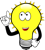 